メール申込用紙　　　　　　　　　　　　　メール：omron-taiyo@omron.com　　   　※ 本事業は、当社が大分県より受託し、「障がい理解のための企業等向け出前講座」として実施いたします。※ 「企業等」とは　  障害者差別解消法第２条第７項に規定する事業者と同様に、商業その他の事業を行う者で、  　個人か法人・団体か、営利目的か非営利目的かを問いません。業界・業種別の団体・組合及び自治会等の団体は企業等に含め、 受講対象とします。受講対象として疑義がある場合は、大分県と協議の上、受講の可否を判断します。お申込み・お問い合わせオムロン太陽株式会社　　　　担当：江口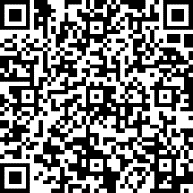 〒874-0011　大分県別府市大字内竈字中無田1393番地1TEL：0977-66-4447　　　FAX：0977-67-5112メール：omron-taiyo@omron.com　　   　　　　　　　　　　お申込用紙サイト★「障がい理解のための企業等向け出前講座」　お申込みについて★　■企業、団体名■ご担当部署■ご担当者名■所在地■電話番号■ご担当者メールアドレス■出前講座実施ご希望日時第1希望：　　　　　　年　　　　　月　　　　　日　　　　　時　　　　　分から　　　　　時　　　　　分まで第2希望：　　　　　　年　　　　　月　　　　　日　　　　　時　　　　　分から　　　　　時　　　　　分まで※講座実施日前に事前打ち合わせとして、30分～60分程のお時間をいただいております。第1希望：　　　　　　年　　　　　月　　　　　日　　　　　時　　　　　分から　　　　　時　　　　　分まで第2希望：　　　　　　年　　　　　月　　　　　日　　　　　時　　　　　分から　　　　　時　　　　　分まで※講座実施日前に事前打ち合わせとして、30分～60分程のお時間をいただいております。第1希望：　　　　　　年　　　　　月　　　　　日　　　　　時　　　　　分から　　　　　時　　　　　分まで第2希望：　　　　　　年　　　　　月　　　　　日　　　　　時　　　　　分から　　　　　時　　　　　分まで※講座実施日前に事前打ち合わせとして、30分～60分程のお時間をいただいております。■受講予定人数■ご質問・ご要望など